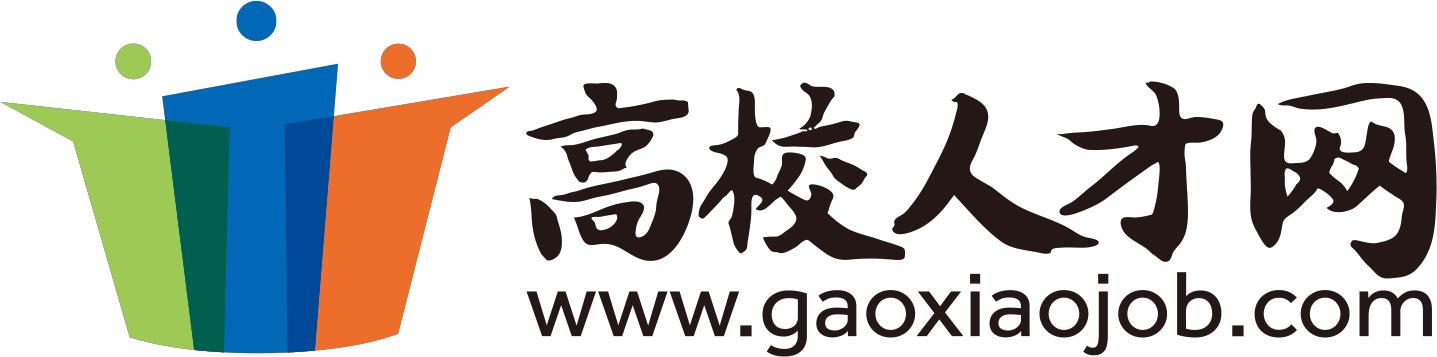 中国科学院化学研究所岗位申请表应聘部门：                           应聘岗位：                  本人对所提供的《中国科学院化学研究所岗位申请表》的真实性负责。申请人签字：                                    年    月    日姓   名姓   名性别民族民族民族近期一寸免冠正面照片出生年月出生年月籍贯籍贯籍贯近期一寸免冠正面照片政治面貌政治面貌最高学历学位最高学历学位最高学历学位近期一寸免冠正面照片户口所在地户口所在地户口性质户口性质户口性质□常住户口□集体户口□常住户口□集体户口□常住户口□集体户口□常住户口□集体户口□常住户口□集体户口近期一寸免冠正面照片联系电话联系电话E-mailE-mailE-mail学习经历（从大学开始，按照时间顺序填写。）学习经历（从大学开始，按照时间顺序填写。）学习经历（从大学开始，按照时间顺序填写。）学习经历（从大学开始，按照时间顺序填写。）学习经历（从大学开始，按照时间顺序填写。）学习经历（从大学开始，按照时间顺序填写。）学习经历（从大学开始，按照时间顺序填写。）学习经历（从大学开始，按照时间顺序填写。）学习经历（从大学开始，按照时间顺序填写。）学习经历（从大学开始，按照时间顺序填写。）学习经历（从大学开始，按照时间顺序填写。）学习经历（从大学开始，按照时间顺序填写。）学习经历（从大学开始，按照时间顺序填写。）学习经历（从大学开始，按照时间顺序填写。）自何年月自何年月自何年月至何年月至何年月所在院校所在院校所在院校所在院校专业专业专业学历学位学历学位工作经历（从参加工作开始，按照时间顺序填写。）工作经历（从参加工作开始，按照时间顺序填写。）工作经历（从参加工作开始，按照时间顺序填写。）工作经历（从参加工作开始，按照时间顺序填写。）工作经历（从参加工作开始，按照时间顺序填写。）工作经历（从参加工作开始，按照时间顺序填写。）工作经历（从参加工作开始，按照时间顺序填写。）工作经历（从参加工作开始，按照时间顺序填写。）工作经历（从参加工作开始，按照时间顺序填写。）工作经历（从参加工作开始，按照时间顺序填写。）工作经历（从参加工作开始，按照时间顺序填写。）工作经历（从参加工作开始，按照时间顺序填写。）工作经历（从参加工作开始，按照时间顺序填写。）工作经历（从参加工作开始，按照时间顺序填写。）自何年月自何年月自何年月至何年月至何年月所在单位/部门所在单位/部门所在单位/部门所在单位/部门所在单位/部门所在单位/部门所在单位/部门职务职级职务职级获奖情况获奖情况获奖情况获奖情况获奖情况获奖情况获奖情况获奖情况获奖情况获奖情况获奖情况获奖情况获奖情况获奖情况代表性工作介绍（含论文、报告、专著、专利、承担项目等；不超过400字，宋体，小四号，单倍行距。）代表性工作介绍（含论文、报告、专著、专利、承担项目等；不超过400字，宋体，小四号，单倍行距。）代表性工作介绍（含论文、报告、专著、专利、承担项目等；不超过400字，宋体，小四号，单倍行距。）代表性工作介绍（含论文、报告、专著、专利、承担项目等；不超过400字，宋体，小四号，单倍行距。）代表性工作介绍（含论文、报告、专著、专利、承担项目等；不超过400字，宋体，小四号，单倍行距。）代表性工作介绍（含论文、报告、专著、专利、承担项目等；不超过400字，宋体，小四号，单倍行距。）代表性工作介绍（含论文、报告、专著、专利、承担项目等；不超过400字，宋体，小四号，单倍行距。）代表性工作介绍（含论文、报告、专著、专利、承担项目等；不超过400字，宋体，小四号，单倍行距。）代表性工作介绍（含论文、报告、专著、专利、承担项目等；不超过400字，宋体，小四号，单倍行距。）代表性工作介绍（含论文、报告、专著、专利、承担项目等；不超过400字，宋体，小四号，单倍行距。）代表性工作介绍（含论文、报告、专著、专利、承担项目等；不超过400字，宋体，小四号，单倍行距。）代表性工作介绍（含论文、报告、专著、专利、承担项目等；不超过400字，宋体，小四号，单倍行距。）代表性工作介绍（含论文、报告、专著、专利、承担项目等；不超过400字，宋体，小四号，单倍行距。）代表性工作介绍（含论文、报告、专著、专利、承担项目等；不超过400字，宋体，小四号，单倍行距。）对岗位的理解、个人应聘优势及工作设想（不超过400字，宋体，小四号，单倍行距。）对岗位的理解、个人应聘优势及工作设想（不超过400字，宋体，小四号，单倍行距。）对岗位的理解、个人应聘优势及工作设想（不超过400字，宋体，小四号，单倍行距。）对岗位的理解、个人应聘优势及工作设想（不超过400字，宋体，小四号，单倍行距。）对岗位的理解、个人应聘优势及工作设想（不超过400字，宋体，小四号，单倍行距。）对岗位的理解、个人应聘优势及工作设想（不超过400字，宋体，小四号，单倍行距。）对岗位的理解、个人应聘优势及工作设想（不超过400字，宋体，小四号，单倍行距。）对岗位的理解、个人应聘优势及工作设想（不超过400字，宋体，小四号，单倍行距。）对岗位的理解、个人应聘优势及工作设想（不超过400字，宋体，小四号，单倍行距。）对岗位的理解、个人应聘优势及工作设想（不超过400字，宋体，小四号，单倍行距。）对岗位的理解、个人应聘优势及工作设想（不超过400字，宋体，小四号，单倍行距。）对岗位的理解、个人应聘优势及工作设想（不超过400字，宋体，小四号，单倍行距。）对岗位的理解、个人应聘优势及工作设想（不超过400字，宋体，小四号，单倍行距。）对岗位的理解、个人应聘优势及工作设想（不超过400字，宋体，小四号，单倍行距。）家庭主要成员关系关系关系姓名出生年月出生年月政治面貌政治面貌政治面貌工作单位及职务工作单位及职务工作单位及职务工作单位及职务家庭主要成员家庭主要成员家庭主要成员家庭主要成员家庭主要成员与化学所职工有无亲属关系：□有    □无与化学所职工有无亲属关系：□有    □无与化学所职工有无亲属关系：□有    □无与化学所职工有无亲属关系：□有    □无与化学所职工有无亲属关系：□有    □无与化学所职工有无亲属关系：□有    □无与化学所职工有无亲属关系：□有    □无与化学所职工有无亲属关系：□有    □无与化学所职工有无亲属关系：□有    □无与化学所职工有无亲属关系：□有    □无与化学所职工有无亲属关系：□有    □无与化学所职工有无亲属关系：□有    □无与化学所职工有无亲属关系：□有    □无